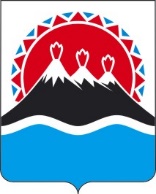 МИНИСТЕРСТВО СЕЛЬСКОГО ХОЗЯЙСТВА,ПИЩЕВОЙ И ПЕРЕРАБАТЫВАЮЩЕЙ ПРОМЫШЛЕННОСТИ КАМЧАТСКОГО КРАЯПРИКАЗВ целях реализации мероприятий по благоустройству сельских территорий регионального проекта «Обеспечение создания комфортных условий жизнедеятельности в сельской местности Камчатского края» государственной программы Камчатского края «Комплексное развитие сельских территорий Камчатского края», утвержденной постановлением Правительства Камчатского края от 29.12.2023 № 722-П» ПРИКАЗЫВАЮ:1. Утвердить Перечень сельских территорий Камчатского края согласно приложению к настоящему приказу.2. Настоящий приказ вступает в силу после дня его официального опубликования.Приложение к приказу Министерствасельского хозяйства, пищевой иперерабатывающей промышленностиКамчатского краяПеречень сельских территорий Камчатского края [Дата регистрации] № [Номер документа]г. Петропавловск-КамчатскийОб утверждении Перечня сельских территорий Камчатского края Министр[горизонтальный штамп подписи 1]В.П. Чернышот[REGDATESTAMP]№[REGNUMSTAMP]№ п/пНаименование опорного населенного пунктаОКТМО опорного населенного пунктаНаименование муниципального района (округа), в который входит опорный населенный пунктНаименование населенного пункта, прилегающего к опорному населенному пунктуОКТМО прилегающего населенного пункта1234561.с. Никольское30501000101Алеутский муниципальный округ2.с. Эссо30604401101Быстринский муниципальный районс. Анавгай306044021013.г. Елизово30607101001Елизовский муниципальный районп. Березняки306074181113.г. Елизово30607101001Елизовский муниципальный районр.п. Вулканный306071540513.г. Елизово30607101001Елизовский муниципальный районс. Ганалы306074101213.г. Елизово30607101001Елизовский муниципальный районп. Дальний306074101063.г. Елизово30607101001Елизовский муниципальный районп. Двуречье306074161163.г. Елизово30607101001Елизовский муниципальный районп. Зеленый306074071063.г. Елизово30607101001Елизовский муниципальный районп. Кеткино306074221063.г. Елизово30607101001Елизовский муниципальный районс. Коряки306074071013.г. Елизово30607101001Елизовский муниципальный районп. Красный306074161113.г. Елизово30607101001Елизовский муниципальный районп. Крутобереговый306074211113.г. Елизово30607101001Елизовский муниципальный районп. Лесной306074181013.г. Елизово30607101001Елизовский муниципальный районс. Малки306074101163.г. Елизово30607101001Елизовский муниципальный районп. Нагорный306074161063.г. Елизово30607101001Елизовский муниципальный районп. Начики306074101113.г. Елизово30607101001Елизовский муниципальный районс. Николаевка30607413101123456п. Новый30607416101с. Паратунка30607419101с. Пиначево30607422111п. Пионерский30607421101п. Раздольный30607422101п. Светлый30607421106с. Северные Коряки30607407111п. Сокоч30607410101с. Сосновка30607413106п. Термальный30607419106с. Южные Коряки306074181064.с. Мильково30510000101Мильковский муниципальный округп. Атласово305100001044.с. Мильково30510000101Мильковский муниципальный округс. Долиновка305100001024.с. Мильково30510000101Мильковский муниципальный округп. Лазо305100001064.с. Мильково30510000101Мильковский муниципальный округс. Пущино305100001034.с. Мильково30510000101Мильковский муниципальный округп. Таежный305100001074.с. Мильково30510000101Мильковский муниципальный округс. Шаромы305100001045.с. Соболево30613401101Соболевский муниципальный районп. Ичинский306137019025.с. Соболево30613401101Соболевский муниципальный районп. Крутогоровский306134031015.с. Соболево30613401101Соболевский муниципальный районс. Устьевое306134021016.с. Усть-Большерецк30616410101Усть-Большерецкий муниципальный районс. Апача306164021016.с. Усть-Большерецк30616410101Усть-Большерецкий муниципальный районс. Запорожье306164041016.с. Усть-Большерецк30616410101Усть-Большерецкий муниципальный районс. Карымай306164071066.с. Усть-Большерецк30616410101Усть-Большерецкий муниципальный районс. Кавалерское306164071016.с. Усть-Большерецк30616410101Усть-Большерецкий муниципальный районп. Озерновский306161571016.с. Усть-Большерецк30616410101Усть-Большерецкий муниципальный районп. Октябрьский306161621016.с. Усть-Большерецк30616410101Усть-Большерецкий муниципальный районп. Паужетка306167039076.с. Усть-Большерецк30616410101Усть-Большерецкий муниципальный районп. Шумный306167039021234567.п. Усть-Камчатск30619401101Усть-Камчатский муниципальный районс. Крутоберегово306194011068.п. Ключи30619402101Усть-Камчатский муниципальный районп. Козыревск306194051018.п. Ключи30619402101Усть-Камчатский муниципальный районс. Майское306194051069.п. Оссора30824406101Карагинский муниципальный районс. Ивашка308244011019.п. Оссора30824406101Карагинский муниципальный районс. Ильпырский308244021019.п. Оссора30824406101Карагинский муниципальный районс. Карага308244031019.п. Оссора30824406101Карагинский муниципальный районс. Кострома308247019029.п. Оссора30824406101Карагинский муниципальный районс. Тымлат3082440510110.с. Тиличики30827405101Олюторский муниципальный районс. Апука3082740110110.с. Тиличики30827405101Олюторский муниципальный районс. Ачайваям3082740210110.с. Тиличики30827405101Олюторский муниципальный районс. Вывенка3082740310110.с. Тиличики30827405101Олюторский муниципальный районс. Пахачи3082740710110.с. Тиличики30827405101Олюторский муниципальный районс. Средние Пахачи30827406101с. Тиличики30827405101Олюторский муниципальный районс. Хаилино3082740810111.с. Каменское30829402101Пенжинский муниципальный районс. Аянка3082940110111.с. Каменское30829402101Пенжинский муниципальный районс. Манилы3082940310111.с. Каменское30829402101Пенжинский муниципальный районс. Оклан3082970190211.с. Каменское30829402101Пенжинский муниципальный районс. Парень3082970190711.с. Каменское30829402101Пенжинский муниципальный районс. Слаутное3082940410111.с. Каменское30829402101Пенжинский муниципальный районс. Таловка3082940510112.с. Тигиль30832405101Тигильский муниципальный районс. Воямполка3083240110112.с. Тигиль30832405101Тигильский муниципальный районс. Ковран3083240210112.с. Тигиль30832405101Тигильский муниципальный районс. Лесная3083240310112.с. Тигиль30832405101Тигильский муниципальный районс. Седанка3083240410112.с. Тигиль30832405101Тигильский муниципальный районс. Усть-Хайрюзово3083240710112.с. Тигиль30832405101Тигильский муниципальный районс. Хайрюзово3083240610113.пгт Палана30851000051Городской округ «поселок Палана»